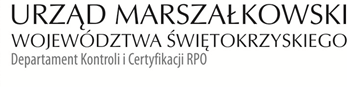 KC-I.432.435.1.2022								Kielce, dnia 01.12.2022 r. PKP POLSKIE LINIE KOLEJOWE S.A.ul. Targowa 7403-734 WarszawaDotyczy: projektu nr  RPSW.05.02.00-26-0001/17Szanowni Państwo,Przekazuję erratę do Informacji Pokontrolnej KC-I.432.435.1.2022/AT-1 z kontroli projektu  
nr RPSW.05.02.00-26-0001/17 pn.: „Budowa linii kolejowej nr 582 Czarnca - Włoszczowa Płn.”, 
z prośbą o jej podpisanie i przekazanie jednego egzemplarza w terminie 14 dni na adres Urzędu Marszałkowskiego Województwa Świętokrzyskiego w Kielcach, ul. Witosa 86, 25-561 Kielce.Z poważaniem,Załączniki:Errata do Informacji Pokontrolnej nr  KC-I.432.435.1.2022/AT-1 - (2 egzemplarze). 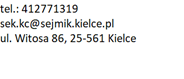 Errata do Informacji Pokontrolnej nr KC-I.432.435.1.2022/AT-1 z kontroli projektu 
nr RPSW.05.02.00-26-0001/17 pn.: „Budowa linii kolejowej nr 582 Czarnca - Włoszczowa Płn.” Regionalnego Programu Operacyjnego Województwa Świętokrzyskiego na lata 2014 – 2020, przeprowadzonej w siedzibie Instytucji Zarządzającej Regionalnym Programem Operacyjnym Województwa Świętokrzyskiego na lata 2014 – 2020, w dniach od 26.09.2022 r. do 30.09.2022 r. oraz na dostarczonej do dnia 28.10.2022 r. dokumentacji.     W rozdziale V. REKOMENDACJE I ZALECENIA POKONTROLNE:na stronie 3 zastępuje się wyrażenie:Ustalenia o średnim stopniu istotności:W trakcie weryfikacji dokumentacji dotyczącej postępowania, którego przedmiotem był wybór wykonawcy dostawy sprzętu medycznego (postępowanie nr 2016/S190-341486) ustalono, że doszło do naruszenia art. 12a ust. 2 ustawy z dnia 29 stycznia 2004 r. Prawo zamówień publicznych, ponieważ Beneficjent pomimo dokonania istotnej zmiany treści ogłoszenia o zamówieniu opublikowanego w Dzienniku Urzędowym Unii Europejskiej nie przedłużył terminu składania ofert. Jednocześnie w ocenie Zespołu Kontrolnego powyższe pomimo naruszenia prawa krajowego wynikającego z zaniechania Beneficjenta nie miało wpływu na przebieg postępowania oraz szkodliwego wpływu na budżecie UE poprzez obciążenie go nieuzasadnionym wydatkiem (…)na następujące: Ustalenia o średnim stopniu istotności:W trakcie weryfikacji dokumentacji dotyczącej postępowania, którego przedmiotem było wykonanie zadania pn. Aktualizacja Studium Wykonalności dla zadania 
pn.: „Budowa linii kolejowej nr 582 łączącej posterunek odgałęźny Czarnca ze stacją Włoszczowa Północ (postępowanie nr 2016/S190-341486) ustalono, że doszło do naruszenia art. 12a ust. 2 ustawy z dnia 29 stycznia 2004 r. Prawo zamówień publicznych, ponieważ Beneficjent pomimo dokonania istotnej zmiany treści ogłoszenia o zamówieniu opublikowanego w Dzienniku Urzędowym Unii Europejskiej nie przedłużył terminu składania ofert. Jednocześnie w ocenie Zespołu Kontrolnego powyższe pomimo naruszenia prawa krajowego wynikającego z zaniechania Beneficjenta nie miało wpływu 
na przebieg postępowania oraz szkodliwego wpływu na budżecie UE poprzez obciążenie 
go nieuzasadnionym wydatkiem (…)Kontrolujący:      IMIĘ I NAZWISKO: Arkadiusz Telka …….…………………………………......IMIĘ I NAZWISKO: Joanna Jasik ……………………………………………….Kontrolowany/a:…………………………………